AHOJ KAMARÁDI!Máme tu první jarní dny a s nimi k nám přichází i Velikonoce. Na tento týden jsme si pro vás připravili velikonoční pohádku, básničky pro šikovné koledníky, různé úkoly, omalovánky a kdo bude mít chuť tak i nějaké tvořeníčko. Všem vám přejeme hodně zdaru při plnění úkolů a hlavně hodně sluníčka!https://www.youtube.com/watch?v=nW7iVeLfuYcJá jsem malý zajíčekHody, hody doprovody,
já jsem malý zajíček,
utíkal jsem podle vody,
nesl košík vajíček.Potkala mě koroptvička,
chtěla jedno červené,
že mi dá lán jetelíčka
a já říkal: Ne, ne, ne.Na remízku mezi poli,
mám já strýčka králíčka,
tomu nosím každým rokem,
malovaná vajíčka.Omalovánky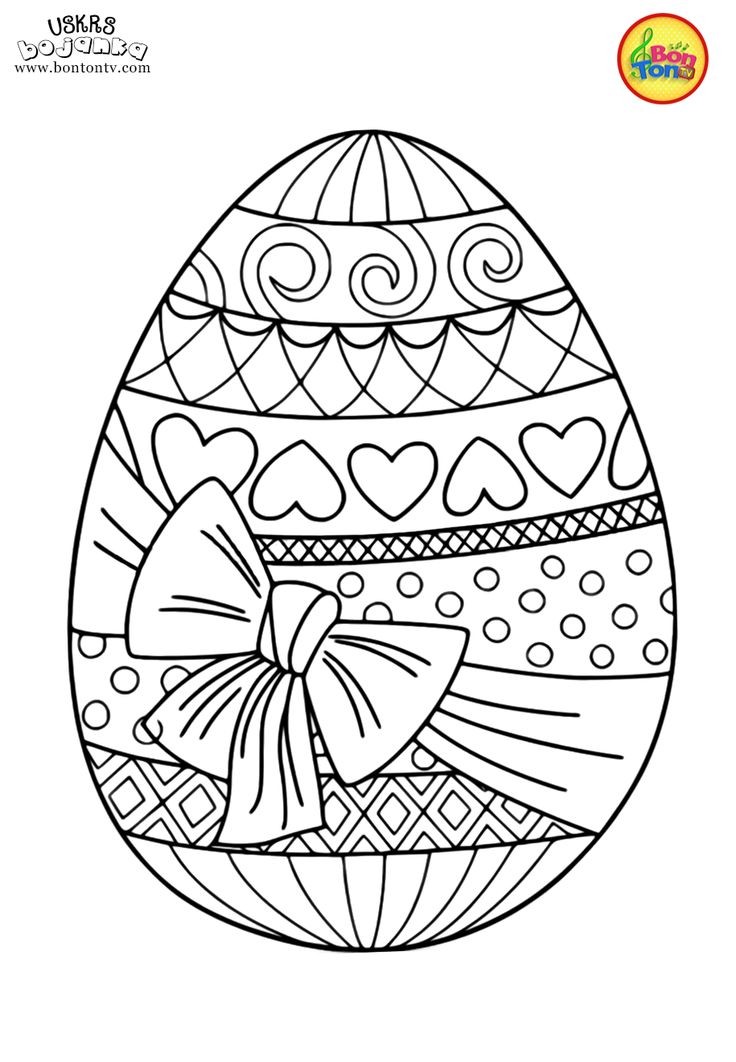 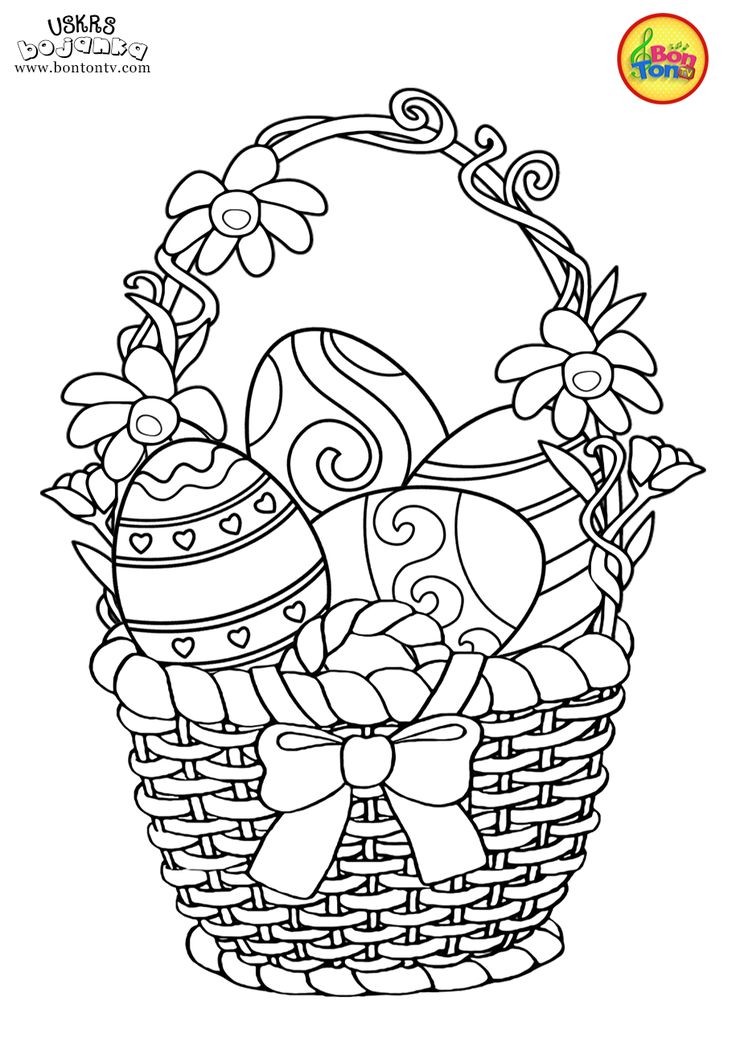 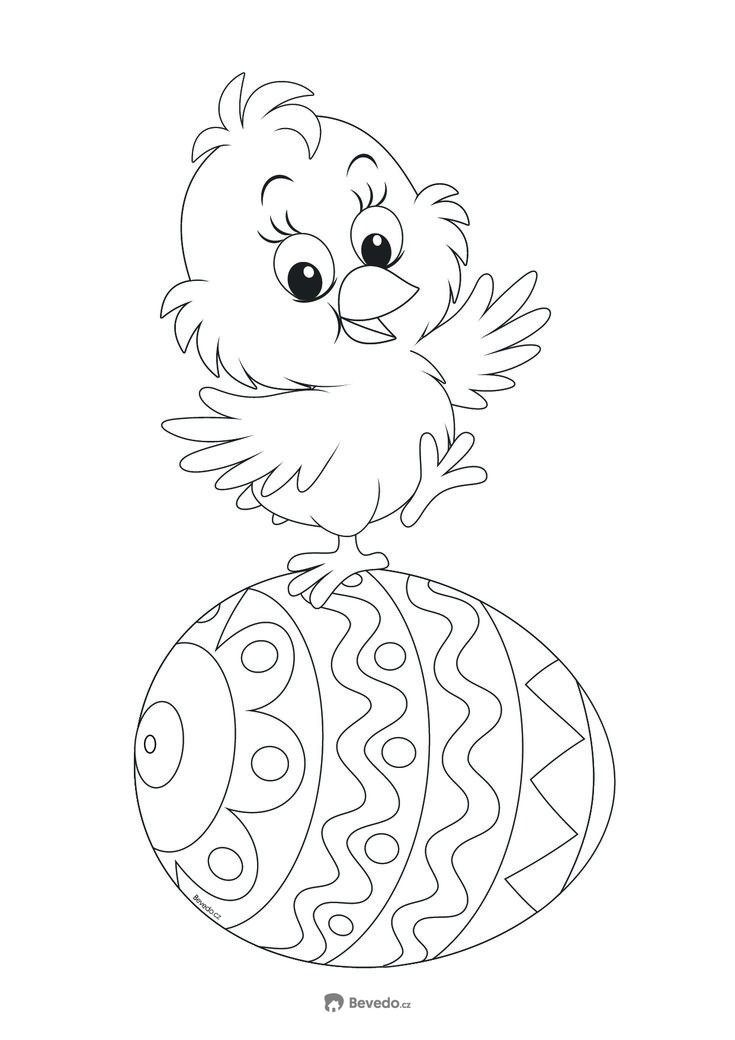 Pracovní listy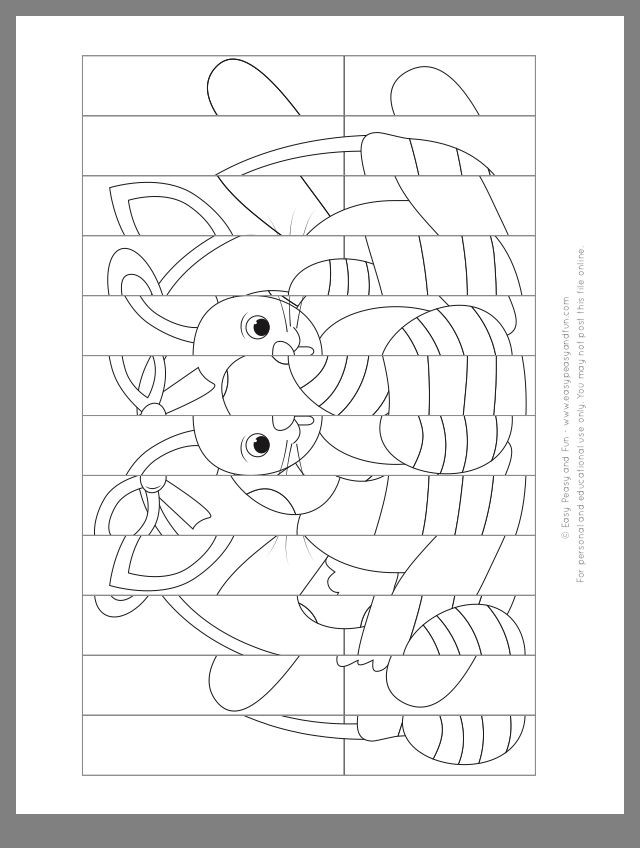 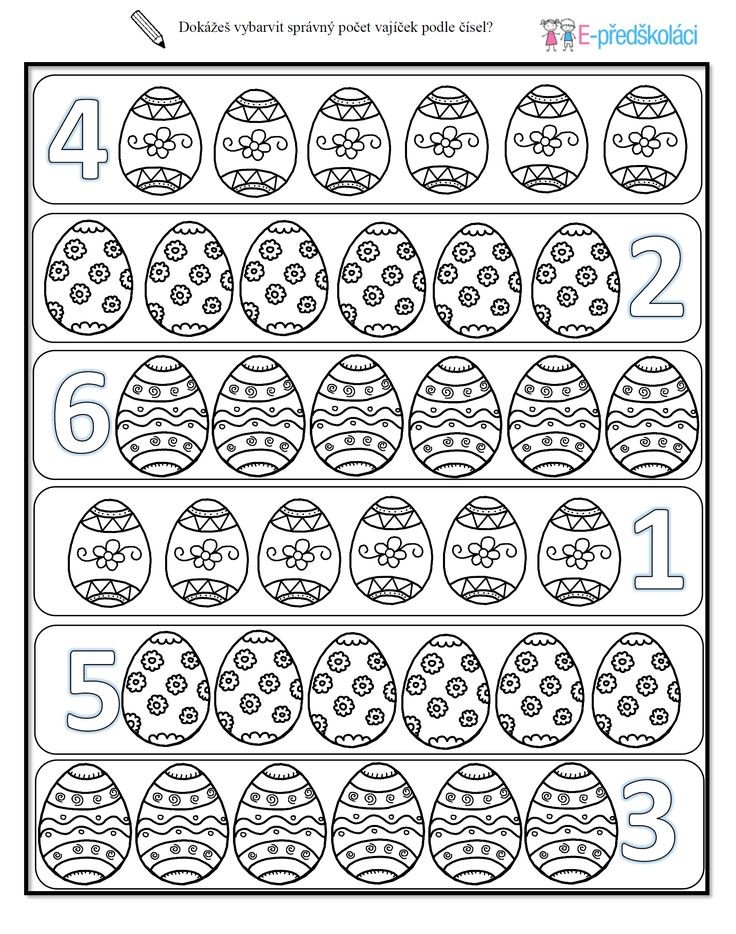 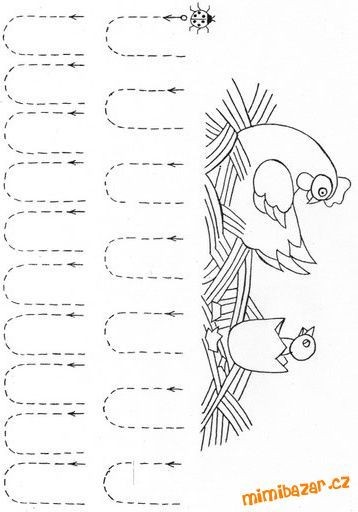 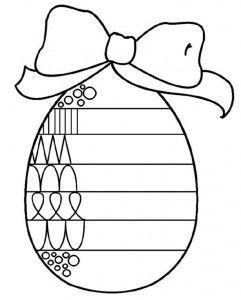 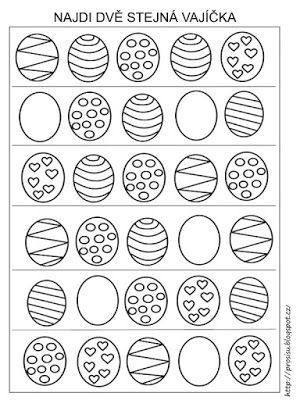 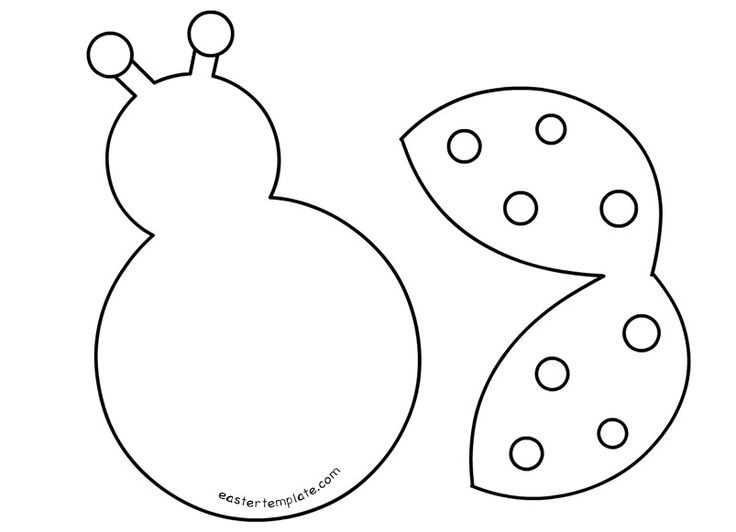 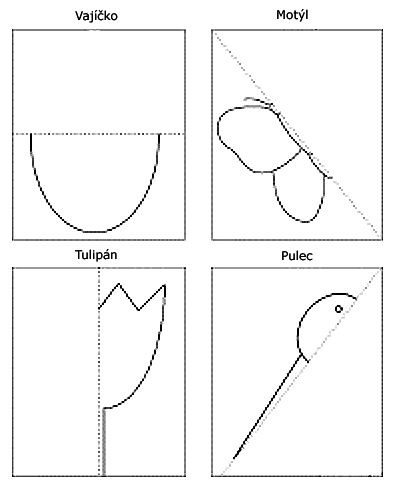 Tvořeníčko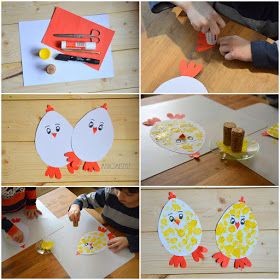 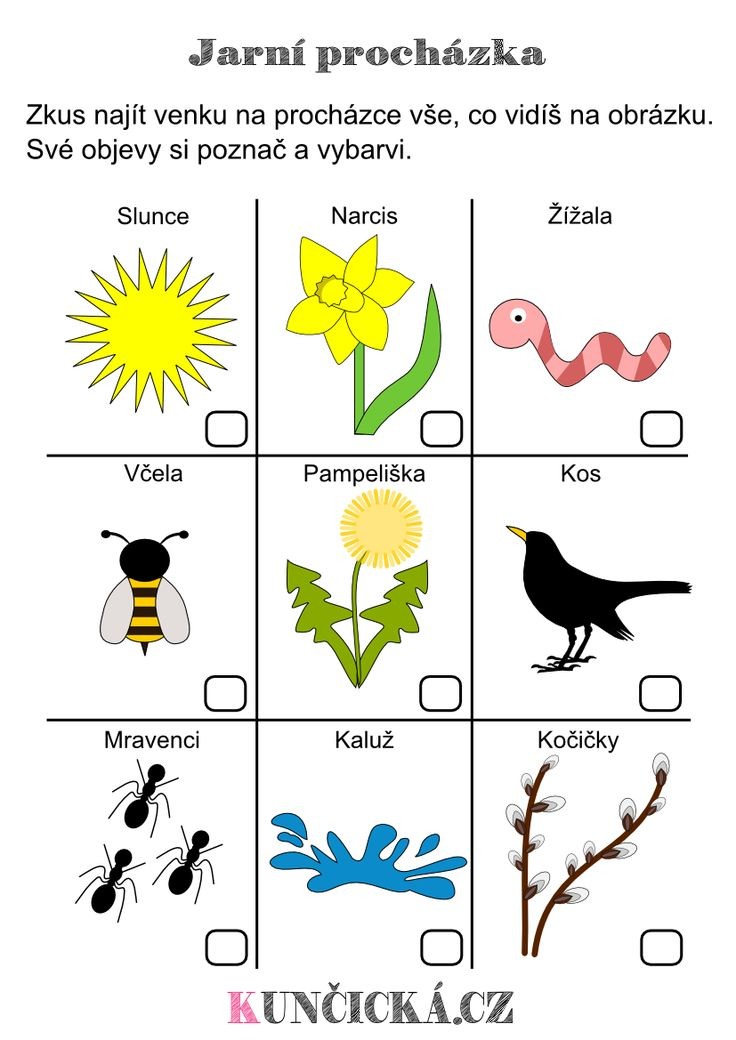 